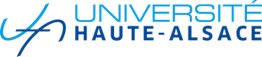 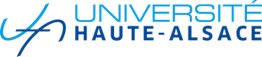 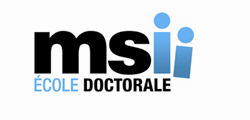 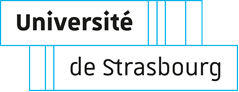 STRASBOURG UNIVERSITYDOCTORAL SCHOOL OF MATHEMATICS - INFORMATION AND ENGINEERING SCIENCESHEARING CERTIFICATE FOR A DOCTORAL CANDIDATUREThis certificate will be attached to the application fileCandidat(e) (NAME and Surname) : …………………………………………………………………………...Title of the thesis : ……………………………………………………………………………….....................………………….........................................................................................................................................Name of the thesis director : ……………………………………………………………………………………Name of co-director (if any) : ………………………………………………………………………………..Laboratory : ………………………………………………………………………………………………………Interview  :Experts who conducted the interview (two persons, at least one of whom is from outside the thesis) Surname and first name of the expert 1 : ………………………………………………………………...……Surname and first name of the expert 2 : …………………………………………………………………...…The interview took place in PRESENTIEL or VISIOCONFERENCE (delete the mention useless)Date and duration : ………………………………………………………………………………………….……Possile comments from the experts : ………………………………………………………………………………………………………………………………………………………………………………………………………………….We, the undersigned, ………………………………………….. and ………………………………………….. hereby certify that the above candidate possesses the scientific and linguistic skills necessary to work on the proposed PhD thesis.A ……………………………, the ……………………………	